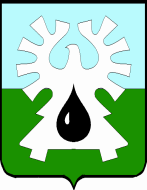     ГОРОДСКОЙ ОКРУГ УРАЙ    ХАНТЫ-МАНСИЙСКОГО АВТОНОМНОГО ОКРУГА- ЮГРЫ      ДУМА  ГОРОДА УРАЙ      ПРЕДСЕДАТЕЛЬ     РАСПОРЯЖЕНИЕот 27.05.2021 		                                                                         № 35-од О проведении сорок девятого заседания Думы города Урай шестого созыва      В соответствии с действующим законодательством,  планом работы Думы города Урай шестого созыва, утвержденного решением Думы города от 24.12.2020 №116, рекомендациями Думы города:      1. Провести 24.06.2021 в  9-00 часов сорок девятое  заседание Думы города Урай шестого созыва, начало работы постоянных комиссий с 15.06.2021, совещание депутатов по подготовке проведения заседания Думы- 21.06.2021.      2. Включить в проект повестки сорок девятого заседания Думы города Урай шестого созыва  вопросы:1)  О назначении выборов депутатов Думы города Урай седьмого созыва.2) О реализации мероприятий по внедрению системы раздельного сбора твердых коммунальных отходов в городе Урай (промежуточные итоги). 3) О реализации в 2020 году администрацией города Урай Национального проекта «Образование». 4)  О реализации в 2020 году администрацией города Урай Национального проекта «Культура». 5)  Экономическая и управленческая составляющая реализации плана мероприятий («дорожной карты») по централизации бухгалтерского (бюджетного), налогового и статистического учета, составления отчетности в органах местного самоуправления и муниципальных учреждениях города Урай, утверждённого постановлением администрации города Урай от 25.02.2020 №488(с учётом внесённых в него изменений). 6) О деятельности исполнительного органа местного самоуправления города Урай по вопросу переселения граждан из аварийного и непригодного жилья.       7) Отчет «О ходе выполнения Программы «Комплексное развитие систем коммунальной инфраструктуры города Урай Ханты-Мансийского автономного округа - Югры на 2017-2026 годы» за 2020 год, в т.ч. о  реализации дорожной карты по каждому разделу программы за прошедший год (рекомендация Думы города Урай от 12.07.2017).     8) О выполнении рекомендаций Думы города Урай (приложение 2):         -  от 25.06.2020 об установке светофора на пересечении улиц Шаимская, Южная;         -  от 21.09.2020  об анализе Контрольно- счетной палаты города Урай использования метода инициативного бюджетирования в рамках муниципальных программ в 1 полугодии  2021;          - от 25.03.2021о разработке документов по реализации механизмов поддержки социально- ориентированных некоммерческих организаций;         - от 25.03.2021 о проведении комплексной экспертизы здания МБДОУ «Детский сад №6 «Дюймовочка» на предмет целесообразности проведения капитального ремонта.      3. Администрации города Урай представить проекты документов в Думу города по вносимым вопросам (включая электронный вариант) с визами согласования, заключениями Контрольно-счетной палаты города, согласно приложению 1.      4. В случае неподготовленности вопросов к указанному сроку ответственным представить соответствующую информацию в аппарат Думы города.Исполняющий обязанностипредседателя   Думы города Урай                                        Л.Ф. Перевозкина   Приложение 1к распоряжению председателя Думы города Урай от 27.05.2021 №35 -одГрафиквнесения проектов решений и документов к 49-му заседанию  Думы городаПриложение 2к распоряжению председателя Думы города Урай от 27.05.2021 №35-одРекомендации Думы города Урай к рассмотрению на 49-м заседании Думы города Урай 24.06.20211. от 25.06.2020 года: - рекомендовать администрации города Урай рассмотреть вопрос об установке светофора на пересечении улиц Шаимская, Южная на комиссии по обеспечению безопасности дорожного движения в г. Урай;2. от 21.09.2020 года:- рекомендовать Контрольно-счетной палате города Урай подготовить анализ использования метода инициативного бюджетирования в рамках муниципальных программ в 2020г. по состоянию на 01.11.2020;3. от 25.03.2021 года:- рекомендовать администрации города Урай в срок до 02.06.2021 года направить депутатам Думы города Урай документы, которые будут разработаны в целях повышения качества муниципального управления по реализации механизмов поддержки социально ориентированных некоммерческих организаций, обеспечения доступа немуниципальных организаций к предоставлению услуг (работ) в социальной сфере в 2021 году со сроками исполнения с 15.04.2021 по 01.06.2021;4. от 25.03.2021 года:- рекомендовать администрации города Урай:1) в срок до 01.06.2021 провести комплексную экспертизу здания МБДОУ «Детский сад №6 «Дюймовочка» с привлечением надзорных органов, в том числе на предмет целесообразности проведения капитального ремонта;2) в случае целесообразности проведения капитального ремонта по результатам комплексной экспертизы, при формировании бюджета города Урай на 2022 год предусмотреть денежные средства на разработку проектно-сметной документации на капитальный ремонт здания и благоустройство территории МБДОУ «Детский сад №6 «Дюймовочка», либо при наличии средств предусмотреть денежные средства на вышеуказанные цели в 2021 году.№п/пНаименование вопросаСроки  внесенияСроки  внесения№п/пНаименование вопросав КСПв Думу1.О реализации мероприятий по внедрению системы раздельного сбора твердых коммунальных отходов в городе Урай (промежуточные итоги).до10.06.20212.О реализации в 2020 году администрацией города Урай Национального проекта «Образование». до10.06.20213.О реализации в 2020 году администрацией города Урай Национального проекта «Культура». до10.06.20214.Экономическая и управленческая составляющая реализации п.п.12 п.1 плана (в редакции постановления администрации города Урай от 24.04.2020 №1050) по централизации бухгалтерского учета.до10.06.20215.О деятельности исполнительного органа местного самоуправления города Урай по вопросу переселения граждан из аварийного и непригодного жилья.до10.06.20216.Отчет «О ходе выполнения Программы «Комплексное развитие систем коммунальной инфраструктуры города Урай Ханты-Мансийского автономного округа - Югры на 2017-2026 годы» за 2020 год, в т.ч. о  реализации дорожной карты по каждому разделу программы за прошедший год. (рекомендация Думы города Урай от 12.07.2017).до10.06.20217.О выполнении рекомендаций Думы города Урай:         -  от 25.06.2020 об установке светофора на пересечении улиц Шаимская, Южная;         -  от 21.09.2020  об анализе Контрольно- счетной палаты города Урай использования метода инициативного бюджетирования в рамках муниципальных программ за 1 полугодие  2021;          - от 25.03.2021о разработке документов по реализации механизмов поддержки социально- ориентированных некоммерческих организаций;         - от 25.03.2021 о проведении комплексной экспертизы здания МБДОУ «Детский сад №6 «Дюймовочка» на предмет целесообразности проведения капитального ремонта. до 10.06.2021Дополнительные вопросы  в  повестку (проекты решений для согласования в  аппарате Думы)  Дополнительные вопросы  в  повестку (проекты решений для согласования в  аппарате Думы)  до07.06.2021до07.06.2021